Техническое задание на кейс от компании «Фабрика УЮТНЫХ ДОМОВ»Описание кейса: Инвестиционно – строительная компания "Уютные дома" основана в 2006 году. Первые строительные работы выполнялись по договорам подряда с частными заказчиками. Дома строились на участках заказчика по индивидуальным проектам. Накопленный опыт позволил нам со временем выйти на рынок загородной недвижимости в другом качестве. С 2013 года компания «Уютные дома» строит дома на продажу по своим проектам самостоятельно, вкладывая в строительство собственные средства. Мы уделяем пристальное внимание качеству строительных работ и используем при этом только проверенные материалы. Гарантия на дома сроком до 3-х лет и более 50 построенных домов только в Новгородском районе говорят о том, что компания «Уютные дома» зарекомендовала себя как надежный партнер, которому по праву доверяют клиенты. Основной деятельностью нашей компании является строительство индивидуальных жилых домов любого уровня сложности, от фундамента до отделки «под ключ». На январь 2020 года нами построено и введено в эксплуатацию только в Новгородском районе более 50 домов. Многоступенчатый контроль качества строительства и использование только проверенных материалов дают возможность в полной мере насладиться уютом, теплом и долговечностью наших домов. А гарантия на все произведенные нами работы сроком до 36 месяцев является дополнительным индикатором надежности и уверенности в качестве построенных объектов.Проблематика кейса: Те, кто занимается строительством и ремонтом, знают, что львиная доля времени уходит на вычисления необходимого количества строительных материалов, объёма сыпучих материалов, проектировочные расчеты и многие другие сложные математические действия. Мобильное приложение «может стать настоящим помощником в таком непростом деле. По формулам в программе можно рассчитать площадь стен, пола, потолка, периметр по полу и площадь без дверных и оконных проёмов. Всё, что вам потребуется это выбрать конфигурацию и заполнить известные данные в соответствующие поля.Необходимо реализовать заполнение известных данных помещения.Подсчет площади стенПодсчет количества строительных материалов, учитывая размеры самих материалов и площади.количества бетона фундамента;кирпича для стен;блоков для стен;расхода краски для поверхностей;расход обоев для стен;Этапы реализации проекта:Выбор любой платформы приоритетом будет мобильное приложениеРазработка структуры основного меню приложения и наполнение его файлами компьютерной графики (в т.ч. разработка иконок, видов основных экранов и их наполнение)Выбор способа реализации . выбор конфигурации и заполнение известных данных в соответствующие поля

Ограничения по решению кейса: Использование декстопной версии, не консольной.Использование референсов, предоставленных компанией заказчика. Там же можно посмотреть, как сейчас компания позиционирует свои и услуги;Приложение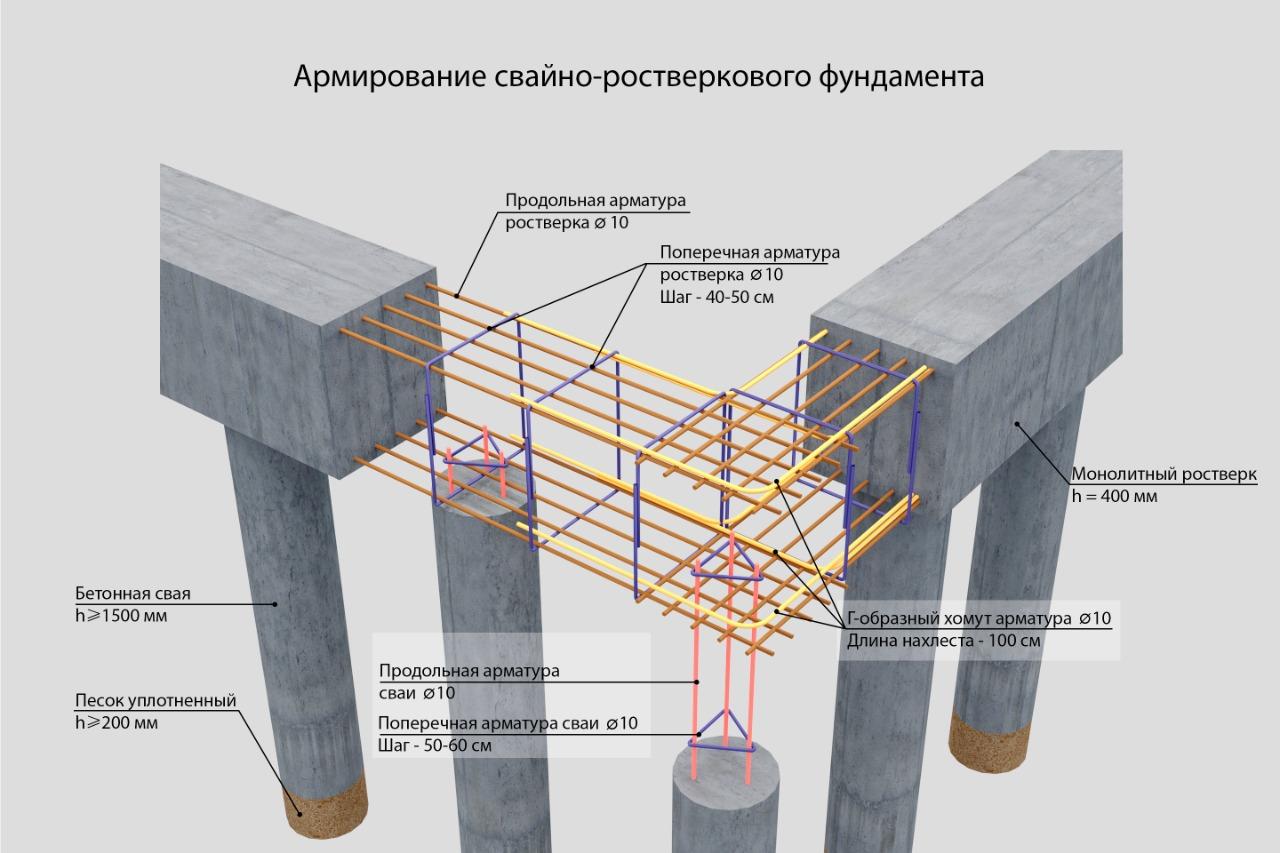 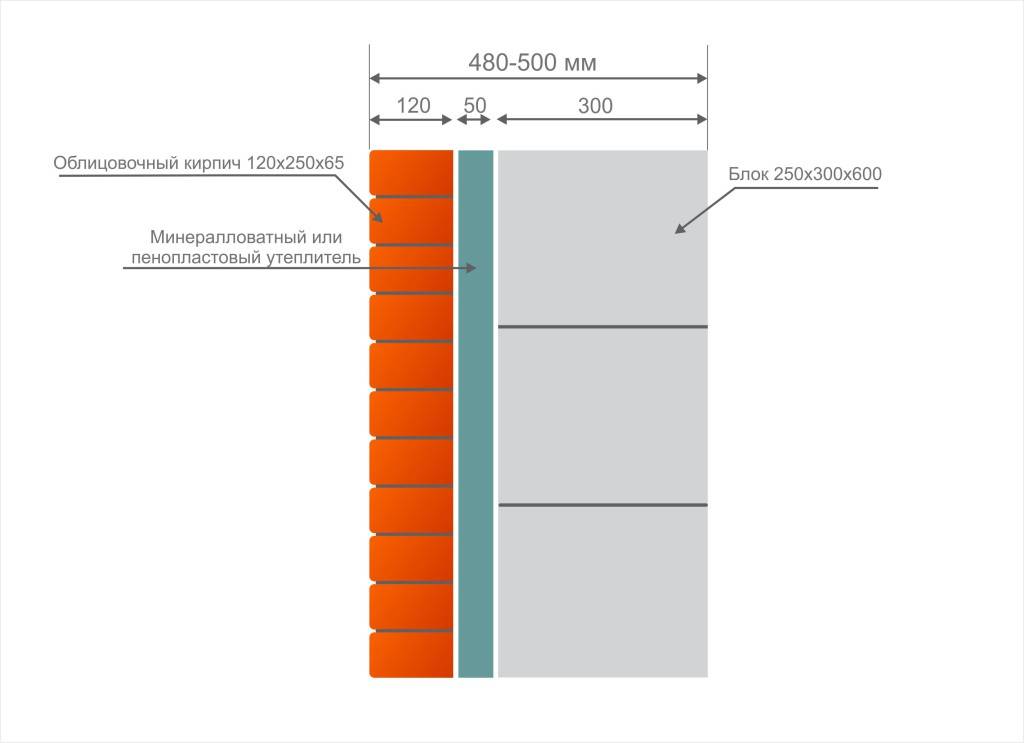 